InleidingDe terugbetaling van eerstelijns psychologische zorg voor kinderen en jongeren die in deze overeenkomst geregeld wordt, past in de hervorming van de geestelijke gezondheidszorg voor kinderen en jongeren in België. In dat kader zijn er de afgelopen jaren reeds een aantal belangrijke mijlpalen gezet. Het nieuw geestelijk gezondheidsbeleid voor kinderen en jongeren gaat uit van een globale en geïntegreerde aanpak van alle zorgcomponenten waarbij alle aspecten van geestelijke gezondheid worden meegenomen en alle relevante sectoren, diensten, voorziening, partners, … betrokken worden. Uitgangspunt is dat ieder kind of jongere recht heeft op een toegankelijke, betrokken, positieve, deskundige, kwaliteitsvolle en continue GGZ op maat van zijn/haar noden. In lijn met de hervorming van de geestelijke gezondheidszorg en met het oog op een evenwichtige spreiding van het zorgaanbod over het ganse land en over de maanden van het jaar, heeft de Federale Regering beslist om voor de terugbetaling van de psychologische zorg te werken via een getrapte organisatie met een centrale rol voor de reeds geïnstalleerde netwerken geestelijke gezondheid. De facturatie van de psychologische sessies verloopt via een ziekenhuis van het netwerk. Gegeven het gelimiteerde budget voor deze nieuwe maatregel, wordt ernaar gestreefd om dit budget zo optimaal mogelijk in te zetten door een beperkt aantal sessies per patiënt te vergoeden en door een pro rata verdeling van dit budget over de netwerken die wetenschappelijk geobjectiveerd is in verhouding tot het inwonersaantal, de prevalentie van psychische aandoeningen en de sociaal-economische status binnen het werkingsgebied. Het netwerk krijgt een belangrijke rol in de globale coördinatie en spreiding van de beschikbare capaciteit van psychologische sessies over het werkingsgebied van het netwerk. Het netwerk zal hiertoe overeenkomsten afsluiten met een aantal klinisch psychologen/orthopedagogen binnen het werkingsgebied. Het zijn deze klinisch psychologen/orthopedagogen die instaan voor de uitvoering van de sessies. Het netwerk ondersteunt de verwijzers en de klinisch psychologen/orthopedagogen door middelen aan te reiken (bijvoorbeeld gevalideerde vragenlijsten) die zij kunnen gebruiken in hun beslissingsproces om te oordelen of een patiënt beantwoordt aan de criteria van de doelgroep. Binnen het netwerk wordt 1 ziekenhuis belast met de facturatie van de eerstelijnspsychologische sessies aan de verzekeringsinstellingen en met de uitbetaling van de verzekeringstegemoetkoming aan de klinisch psychologen/orthopedagogen.De uitbreiding van de terugbetaling van eerstelijns psychologische zorg tot kinderen en jongeren betreft de uitvoering van een beslissing van de Federale regering tijdens de acute fase van de Coronacrisis, omwille van de psychosociale impact van de pandemie. In eerste instantie duurt de overeenkomst tot 31-12-2020.Onderwerp van de overeenkomstArtikel 1§ 1. 	Deze overeenkomst definieert de rechthebbenden die in aanmerking komen voor de terugbetaling van de eerstelijnspsychologische sessies, alsook de beoogde doelstellingen van deze sessies, de vergoedingsvoorwaarden van de sessies én de voorwaarden waaraan de klinisch psychologen en klinisch orthopedagogen die de sessies realiseren, moeten voldoen. Deze overeenkomst stelt eveneens de verzekeringstegemoetkoming vast alsook het persoonlijk aandeel van de rechthebbende.De overeenkomst regelt de onderlinge betrekkingen: tussen het Verzekeringscomité en het netwerk;tussen het Verzekeringscomité en het ziekenhuis;tussen het ziekenhuis en de verzekeringsinstellingen;tussen het netwerk en de klinisch psychologen en klinisch orthopedagogen die de sessies realiseren;tussen de klinisch psychologen/orthopedagogen en de rechthebbenden waarvoor ze de sessies realiseren. § 2. 	Deze overeenkomst wordt in eerste instantie afgesloten ten experimentele titel.Eerstelijns psychologische zorgArtikel 2‘Eerstelijns psychologische zorg’ wordt in het kader van deze overeenkomst gedefinieerd als (een reeks van) kortdurende interventies gericht op twee of meer van onderstaande doelstellingen: Diagnostische inschatting van de aanwezige problemen;Algemene psychologische zorg;Oplossingsgerichte behandeling, begeleide zelfhulp, psycho-educatie;Bevorderen van de zelfredzaamheid;Doorverwijzing bij complexe problematiek.Artikel 3De klinisch psycholoog/orthopedagoog die de eerstelijns psychologische sessies realiseert, dient aan elk van de volgende voorwaarden te voldoen. Hij /zij: komt voor op de lijst van klinisch psychologen en orthopedagogen van het netwerk die volgens de procedure in bijlage 1 wordt overgemaakt aan het RIZIV;volgt de door het netwerk lokaal georganiseerde opleiding aangaande de werking van het netwerk; neemt deel aan de intervisie over eerstelijns psychologische zorg met de andere klinische psychologen/orthopedagogen van het netwerk. Deze intervisie wordt lokaal georganiseerd en door het netwerk gecoördineerd;heeft met het netwerk een overeenkomst gesloten zoals bedoeld in artikel 15. voert de psychologische sessies uit in een praktijkruimte die gesitueerd is binnen het werkingsgebied van het netwerk waarmee hij/zij een overeenkomst heeft afgesloten. Deze praktijkruimte kan onder meer ook gelegen zijn in een huisartsenpraktijk, in een wijkgezondheidscentrum en mogelijks ook in voorzieningen waar welzijnswerk wordt verricht op voorwaarde dat de normering die deze zorg regelt dit niet verbiedt. De psychologische sessies kunnen niet plaats vinden in de lokalen van een ziekenhuis. De psychologische sessies worden niet vergoed als ze uitgevoerd worden in het kader van een voorziening of dienst waar de psychologische en/of orthopedagogische zorg opgenomen is in de erkennings- en/of financieringsnorm van die voorziening/dienst.verricht de eerstelijnspsychologische sessies buiten de uren waaronder de klinisch psycholoog/klinisch orthopedagoog in voorkomend geval als loontrekkende of statutaire medewerker is verbonden aan een instelling of dienst.Artikel 4De klinisch psycholoog/orthopedagoog pleegt overleg met de verwijzende arts over de bevindingen met zijn/haar rechthebbende en brengt verslag uit aan de arts en indien gekend aan de GMD-houdende huisarts, mits de rechthebbende en zijn/haar ouders of wettelijke vertegenwoordiger hun akkoord hiertoe hebben gegeven en dit telkens in het belang van de rechthebbende.  Rechthebbenden van de overeenkomstArtikel 5§ 1. 	Om recht te hebben op een verzekeringstegemoetkoming van eerstelijnspsychologische sessies, moet een patiënt voldoen aan elk van de volgende voorwaarden:jonger dan 18 zijn op de datum van de eerste sessie;lijden aan een psychisch probleem van één van de volgende types dat matig ernstig is waardoor het voldoende verholpen kan worden middels een beperkt aantal sessies eerstelijns psychologische zorg:angstproblemen;depressieve problemen;externaliserende problemen (zoals gedragsproblemen of opstandige problemen);sociale problemen (zoals teruggetrokkenheid of interpersoonlijke problemen); beschikken over een gedateerd verwijsvoorschrift ondertekend door een huisarts, een kinderarts, een kinderpsychiater, een CLB-arts of een arts van Kind en Gezin, volgens het model dat door het Verzekeringscomité is vastgesteld;  zich richten tot een klinisch psycholoog/orthopedagoog waarmee het netwerk een overeenkomst heeft gesloten cf. artikel 15.§ 2.	Milde psychische problemen die afdoende behandeld kunnen worden binnen het bestek van een artsenconsultatie of via zelfhulpmogelijkheden, of ernstige psychische problemen die een langdurigere, gespecialiseerde hulpverlening vereisen, geven geen recht op terugbetaling van de sessies.Vergoedbare verstrekkingen en vergoedingsvoorwaardenArtikel 6§ 1. 	De vergoedbare verstrekkingen zijn de “psychologische sessie van 60 minuten” en de “psychologische sessie van 45 minuten”, waarbij de klinisch psycholoog/orthopedagoog en de rechthebbende gedurende respectievelijk 60 minuten en 45 minuten samen fysiek in dezelfde ruimte aanwezig zijn om de eerstelijns psychologische zorg te realiseren. § 2. 	De psychologische sessie is steeds een individuele sessie.Bij een psychologische sessie kunnen verwanten [ouder(s) of voogd(en), ander familielid, …] of de partner van de rechthebbende aanwezig zijn. Als een verwante of partner die bij de sessie aanwezig is, zelf een rechthebbende is op psychologische sessies, kan de sessie slechts voor 1 rechthebbende aangerekend worden.Een psychologische sessie kan doorgaan met de ouder(s) of voogd van de patiënt, zonder dat de patiënt bij de sessie aanwezig is.  §3. 	Per dag en per rechthebbende is er slechts 1 psychologische sessie vergoedbaar.Artikel 7§ 1. 	De psychologische sessies worden gerealiseerd in het kader van een reeks van maximum 4 psychologische sessies.§ 2. 	Onder voorbehoud van voldoende resterende capaciteit van de klinisch psycholoog/orthopedagoog in kwestie cf. artikel 15, § 2, dient de eerste psychologische sessie van een reeks gerealiseerd te worden binnen een periode van in principe één week en maximum 1 maand vanaf de in artikel 5, § 1, 3°, bedoelde verwijzing op basis waarvan ze vergoedbaar is. § 3. 	Op basis van de diagnosestelling tijdens de eerste sessie van een reeks gaat de klinisch psycholoog/orthopedagoog na of de rechthebbende effectief beantwoordt aan de criteria, gestipuleerd in artikel 5. Indien dat laatste niet het geval is, is alleen deze eerste sessie vergoedbaar. Indien de rechthebbende wel beantwoordt aan de vernoemde criteria, kan de reeks worden verdergezet, waarvan ná de eerste sessie nog maximum 3 sessies gerealiseerd kunnen worden.§ 4. 	Een rechthebbende kan achtereenvolgens meer dan eens een reeks van psychologische sessies volgen. Per rechthebbende en per kalenderjaar zijn er evenwel maximum 8 psychologische sessies vergoedbaar, ook indien een rechthebbende de psychologische sessies volgt bij méér dan 1 klinisch psycholoog/orthopedagoog van het netwerk.De realisatie van een nieuwe reeks van psychologische sessies kan aangewezen zijn in het geval dat een vorige reeks geleid heeft tot progressie die nog kan toenemen door een verlenging met enkele bijkomende sessies of in het geval er zich na enige tijd een nieuwe episode voordoet van hetzelfde psychisch probleem of van een ander psychisch probleem cf. art 5, § 1, 2°, dat eveneens voldoende verholpen kan worden via enkele sessies eerstelijns psychologische zorg.Elke nieuwe reeks dient voorafgegaan te worden door een nieuwe verwijzing van de huisarts, kinderarts, kinderpsychiater, CLB-arts of arts van Kind en Gezin, aan de hand van een gedateerd verwijsvoorschrift cf. artikel 5, § 1, 3°. § 5. 	Omwille van de in § 3 bedoelde diagnostische inschatting, kan de eerste sessie bij een bepaalde  klinisch psycholoog/orthopedagoog een psychologische sessie van 60 minuten zijn. Alle andere sessies zijn psychologische sessies van 45 minuten.   § 6. 	Een rechthebbende kan niet tegelijkertijd méér dan 1 reeks volgen in het kader van onderhavige overeenkomst.§ 7. 	In de volgende gevallen vervalt een lopende reeks, ook als het maximum aantal vergoedbare sessies van de reeks nog niet gerealiseerd is:Als er gedurende 3 maanden sinds de laatste psychologische sessie geen nieuwe psychologische sessie gerealiseerd is;Als de rechthebbende sinds de laatste sessie in het kader van de reeks een vergoedbare psychologische sessie ontvangen heeft in het kader van een reeks bij een andere klinisch psycholoog/orthopedagoog van het netwerk.§ 8. 	De klinisch psycholoog/orthopedagoog dient de rechthebbende en zijn/haar ouders of wettelijke vertegenwoordiger tijdig in te lichten over de in artikel 6, § 3 en artikel 7, §§ 4, 6 en 7, vermelde beperkende vergoedingsvoorwaarden en hen – met het oog op de beoordeling van deze voorwaarden – te bevragen over de psychologische sessies die de rechthebbende reeds gevolgd heeft bij een andere klinisch psycholoog/orthopedagoog. In het geval dat de rechthebbende en zijn/haar ouders of wettelijke vertegenwoordiger de klinisch psycholoog/orthopedagoog niet volledig inlichten over de psychologische sessies die de rechthebbende reeds gevolgd heeft bij een andere klinisch psycholoog/orthopedagoog, kunnen de sessies die niet vergoedbaar zijn door de verzekeringsinstellingen omdat de beperkende vergoedingsvoorwaarden overtreden zijn, volledig aangerekend worden aan de rechthebbende. Deze sessies worden door de klinisch psycholoog/orthopedagoog aangerekend aan de rechthebbende.§ 9. 	Het in dit artikel vastgesteld maximum aantal psychologische sessies per reeks of de mogelijkheid om meermaals een reeks te volgen, vormen geen opeisbaar recht in hoofde van de rechthebbende.Tarieven van de verstrekkingenArtikel 8§ 1.	De tarieven van de “psychologische sessie van 60 minuten” en de “psychologische sessie van 45 minuten”, zijn respectievelijk gelijk aan 61,17 euro en 45,88 euro per sessie.De pseudocode is afhankelijk van de duur van de sessie en van het type psychisch probleem van de rechthebbende (cf. artikel 5, § 1, 2°):§ 2.	De in § 1 vermelde bedragen, worden elk jaar geïndexeerd op 1 januari op grond van de evolutie tussen 30 juni van het voorlaatste jaar en 30 juni van het vorige jaar, van de waarde van de gezondheidsindex bedoeld in artikel 1 van het koninklijk besluit van 8 december 1997 tot bepaling van de toepassingsmodaliteiten voor de indexering van de prestaties in de regeling van de verplichte verzekering voor geneeskundige verzorging op voorwaarde dat de Algemene Raad de financiële marge voor de indexering heeft voorzien.FacturatiemodaliteitenArtikel 9§ 1. 	Het persoonlijk aandeel per psychologische sessie bedraagt 4 euro voor de rechthebbenden die recht hebben op de verhoogde tegemoetkoming en 11,20 euro voor de rechthebbenden waarvoor dit recht op verhoogde tegemoetkoming niet geldt.  § 2. 	De in § 1 vastgestelde bedragen van het persoonlijk aandeel worden elk jaar op 1 januari geïndexeerd volgens de in artikel 8, § 2, bepaalde modaliteiten. Het bedrag van het persoonlijk aandeel dat effectief wordt aangerekend, wordt echter pas aangepast vanaf het geïndexeerde bedrag minstens 0,20 euro hoger ligt dan het vorig vastgestelde bedrag van het persoonlijk aandeel dat effectief wordt aangerekend. In dat geval wordt het bedrag van het persoonlijk aandeel dat effectief wordt aangerekend verhoogd met het veelvoud van 0,20 euro waarmee het geïndexeerde bedrag verhoogd is tegenover het vorig vastgestelde bedrag van het persoonlijk aandeel dat effectief wordt aangerekend.§ 3. 	Het persoonlijk aandeel wordt geïnd door de klinisch psycholoog/orthopedagoog die de sessie realiseert. § 4. 	Behalve het persoonlijk aandeel wordt er noch door de klinisch psycholoog/orthopedagoog, noch door het netwerk, noch door het ziekenhuis, enige toeslag aangerekend aan de rechthebbende, in de mate dat het een vergoedbare sessie betreft binnen het in artikel 14 bepaalde contingent van sessies. Artikel 10§ 1. 	Het ziekenhuis factureert aan de verzekeringsinstellingen de vergoedbare, psychologische sessies die binnen het werkingsgebied van zijn netwerk gerealiseerd worden door de klinisch psychologen/orthopedagogen en dit volgens de instructies voor de facturatie via elektronische drager, goedgekeurd door het Verzekeringscomité.§ 2. 	De klinisch psycholoog/orthopedagoog bezorgt minstens per kalendermaand aan het ziekenhuis een lijst met de vereiste gegevens om de gerealiseerde sessies te kunnen aanrekenen (onder meer de identificatie van de rechthebbende, pseudocode van het type psychologische sessie, Riziv-nummer verwijzer en datum verwijzing, datum van de sessie, bedrag van het persoonlijk aandeel dat krachtens artikel 9 is aangerekend aan de rechthebbende). § 3. 	Het ziekenhuis komt met de klinisch psychologen/orthopedagogen overeen op welke wijze de lijsten met de gegevens van de gerealiseerde sessies worden overgemaakt aan het ziekenhuis. De lijsten dienen in elk geval in elektronisch formaat aan het ziekenhuis bezorgd te worden.Artikel 11§ 1. 	Binnen zijn controlemogelijkheden, controleert het ziekenhuis of de sessies die de klinisch psycholoog/orthopedagoog doorgeeft, voldoen aan de voorwaarden. Het ziekenhuis controleert onder meer: dat het per jaar niet meer sessies van een bepaalde klinisch psycholoog/orthopedagoog factureert dan de capaciteit die cf. artikel 15, § 2, is vastgesteld in de overeenkomst tussen het ziekenhuis en de klinisch psycholoog/orthopedagoog in kwestie; dat het voor eenzelfde rechthebbende niet méér dan 8 gerealiseerde sessies per kalenderjaar aanrekent binnen zijn eigen netwerk.Het ziekenhuis meldt aan de klinisch psycholoog/orthopedagoog: welke sessies niet weerhouden worden en om welke reden;of er voor een rechthebbende waarvoor hij/zij sessies heeft doorgegeven, in hetzelfde kalenderjaar ook al door een andere klinisch psycholoog/orthopedagoog van het netwerk psychologische sessies gerealiseerd zijn.§ 2. 	Het ziekenhuis betaalt de klinisch psycholoog/orthopedagoog uit binnen een termijn van maximum 1 maand vanaf de datum dat de klinisch psycholoog/orthopedagoog de gegevens van de sessie bezorgd heeft aan het ziekenhuis.§ 3. 	Het ziekenhuis maakt aan de klinisch psycholoog/orthopedagoog 90% van het bedrag over voor de weerhouden sessies, zoals vastgesteld binnen de controlemogelijkheden van het ziekenhuis. Het ziekenhuis stort dit bedrag op het rekeningnummer van de klinisch psycholoog/orthopedagoog. § 4. 	Jaarlijks levert het ziekenhuis aan de klinisch psycholoog/orthopedagoog een fiscaal attest af.Artikel 12§ 1. 	Binnen het jaarlijks aan het netwerk toegekende contingent van psychologische sessies, factureert het ziekenhuis aan de verzekeringsinstellingen de vergoedbare, psychologische sessies die binnen het werkingsgebied van het netwerk gerealiseerd worden door de klinisch psychologen/orthopedagogen waarmee het netwerk een overeenkomst heeft gesloten cf. artikel 15.   § 2. 	Het bedrag dat het ziekenhuis voor de sessies aan de verzekeringsinstellingen aanrekent is de in artikel 8 vastgestelde prijs, verminderd met het bedrag dat krachtens artikel 9, § 1, door de klinisch psycholoog/orthopedagoog wordt aangerekend aan de rechthebbende.Artikel 13Binnen zijn controlemogelijkheden, controleert de verzekeringsinstelling de door het ziekenhuis gefactureerde psychologische sessies. De verzekeringsinstelling betaalt de weerhouden psychologische sessies uit aan het ziekenhuis. Binnen de maand na het ontvangen van de betaling van de sessies door de verzekeringsinstelling betaalt het ziekenhuis het verschuldigde saldo aan de klinisch psycholoog/orthopedagoog, rekening houdende met de reeds betaalde bedragen conform artikel 11, § 3. Ingeval het betaalde bedrag conform artikel 11, § 3, hoger is dan de betaling door de verzekeringsinstelling, verrekent het ziekenhuis het te vorderen saldo op de eerstvolgende uitbetaling aan de klinisch psycholoog/orthopedagoog. FacturatiecapaciteitArtikel 14§ 1. 	Het totaal aantal van de in een zelfde kalenderjaar gerealiseerde psychologische sessies die voor vergoeding door de verzekeringsinstellingen in aanmerking komen is gelijk aan XXX sessies van 45 minuten, waarbij een sessie van 60 minuten telt voor 4/3 van een sessie van 45 minuten. Dit aantal wordt in deze overeenkomst aangeduid als ‘contingent’. § 2. 	In het kalenderjaar dat deze overeenkomst van kracht wordt en in het kalenderjaar dat ze uit werking treedt, dient het in § 1 bepaalde contingent voor een volledig kalenderjaar, proportioneel verminderd te worden, rekening houdend met de geldigheidstermijn van de overeenkomst in die jaren.§ 3. 	Indien wordt vastgesteld dat het ziekenhuis psychologische sessies heeft aangerekend die krachtens de bepalingen van deze overeenkomst niet voor vergoeding in aanmerking kwamen omdat het in § 1 vastgestelde contingent overschreden is, kan het bedrag hiervan worden teruggevorderd. Overeenkomst tussen het ziekenhuis en de klinisch psycholoog/orthopedagoogArtikel 15§ 1. 	Om de psychologische sessies te realiseren sluit het netwerk en het ziekenhuis met de klinisch psychologen/orthopedagogen die in het werkingsgebied van het netwerk de psychologische sessies realiseren, een individuele overeenkomst af, die minstens de bepalingen in bijlage 2 bevat.Enkel klinisch psychologen/orthopedagogen die voldoen aan de voorwaarden zoals gesteld in artikel 3, komen in aanmerking voor een dergelijke overeenkomst.§ 2. 	In de overeenkomst wordt de capaciteit van de klinisch psycholoog/orthopedagoog vastgesteld. Dit is het aantal vergoedbare psychologische sessies dat de klinisch psycholoog/orthopedagoog in kwestie per kalenderjaar kan realiseren. Volgens de overeenkomst streeft de klinisch psycholoog/orthopedagoog er ook naar om per maand 1/12 van zijn capaciteit te realiseren zodat er gedurende het ganse jaar een aanbod is van psychologische sessies.§ 3. 	De bepalingen van de overeenkomst tussen het netwerk, het ziekenhuis en de klinisch psychologen/orthopedagogen mogen niet tegenstrijdig zijn met die van onderhavige overeenkomst.§ 4. 	Ten behoeve van zowel de artsen die gemachtigd zijn om patiënten te verwijzen (huisartsen, kinderartsen, kinderpsychiaters, CLB-artsen, artsen van Kind en Gezin) als de rechthebbenden binnen het werkingsgebied van het netwerk, communiceert het netwerk op een vlot toegankelijke wijze een actuele lijst van de klinisch psychologen/orthopedagogen en hun contactgegevens, waarmee het een overeenkomst heeft afgesloten.Vergoeding van de taken van het netwerk en het ziekenhuisArtikel 16§ 1.	Per volledig kalenderjaar waarin onderhavige overeenkomst van kracht is, stort het RIZIV aan het netwerk xxx euro en aan het ziekenhuis xxx euro. wat het ziekenhuis betreft is dit ter vergoeding van onder meer de facturatie en uitbetaling van de psychologische sessies (cf. artikel 10 en volgende);wat het netwerk betreft is dit ter vergoeding van onder meer de selectie van de klinisch psychologen/orthopedagogen waarmee de overeenkomst wordt afgesloten (cf. artikel 3, 1° en de procedure in bijlage), de realisatie van de opleiding over de werking van het netwerk (cf. artikel 3, 2°), de coördinatie van de intervisie (cf. artikel 3, 3°), het afsluiten van de overeenkomsten met de klinisch psychologen/orthopedagogen (cf. artikel 15), de communicatie van hun coördinaten ten behoeve van de verwijzers en de rechthebbenden (cf. artikel 15, § 4), de regelmatige opvolging van de realisatie van het contingent van psychologische sessies (cf. artikel 14), de integratie van deze verstrekkingen als onderdeel van de globale hervorming van de geestelijke gezondheidszorg voor kinderen en jongeren in België, het opstellen en overmaken van het verslag zoals bedoeld in § 4 én de medewerking aan een evaluatieonderzoek dat in het kader van deze verstrekkingen zal georganiseerd worden. § 2.	 De in § 1 vastgestelde bedragen worden elk jaar op 1 januari geïndexeerd volgens de in artikel 8, § 2, bepaalde modaliteiten. § 3.	De in § 1 vastgestelde bedragen worden door het RIZIV gestort in schijven per semester. De semesters duren van 1 januari tot en met 30 juni en van 1 juli tot en met 31 december van het kalenderjaar. Voor de semesters waarin onderhavige overeenkomst slechts gedeeltelijk van kracht is, wordt de schijf proportioneel verminderd. De bedragen worden gestort tegen 31 januari of 31 juli. De eerste schijf wordt gestort ná ondertekening van onderhavige overeenkomst.§ 4.	In onderling overleg kunnen het netwerk en het ziekenhuis onderling een verschuiving doorvoeren van de in § 1 vastgestelde bedragen rekening gehouden met ieders reële kosten voor de uitvoering van de opdrachten. § 5.	Het netwerk bezorgt aan de Dienst voor geneeskundige verzorging een bondig verslag van de acties die het onderneemt om de in § 1 voor hem vermelde opdrachten te realiseren. Dit verslag wordt opgesteld per kalenderjaar waarin de overeenkomst van kracht is en uiterlijk 31 maart van het volgende kalenderjaar bezorgd. Voor het laatste kalenderjaar wordt uiterlijk 2 maanden voor het einde van de overeenkomst een verslag bezorgd over de acties die tot dan toe ondernomen zijn in het lopende kalenderjaar. Deze verslagen worden voorgelegd en besproken op het begeleidingscomité. CommunicatieArtikel 17Het Verzekeringscomité, tezamen met de FOD Volksgezondheid, neemt de nodige initiatieven om de brede bevolking en in het bijzonder de klinisch psychologen/orthopedagogen en de gemachtigde verwijsartsen te informeren over de terugbetaling van eerstelijns psychologische sessies in het kader van deze overeenkomst. Deze brede informatie bevat eveneens een toelichting over de voorwaarden om als rechthebbende in aanmerking te komen voor een terugbetaling alsook over het beperkt contingent van vergoedbare sessies per jaar en per netwerk.OpvolgingArtikel 18De FOD Volksgezondheid en het Riziv staan in voor de wetenschappelijke evaluatie.  BegeleidingscomitéArtikel 19 § 1. 	Binnen de schoot van het Verzekeringscomité wordt een begeleidingscomité opgericht dat als volgt is samengesteld:6 vertegenwoordigers van de representatieve beroepsverenigingen van de klinisch psychologen en klinisch orthopedagogen waaronder evenveel Nederlandstaligen als Franstaligen;6 leden van de overeenkomstencommissie tussen de verpleeginrichtingen en de verzekeringsinstellingen waaronder evenveel vertegenwoordigers van de verpleeginrichtingen als van de verzekeringsinstellingen en waaronder evenveel Nederlandstaligen als Franstaligen;3 huisartsen voorgedragen door de organisaties die de artsen vertegenwoordigen in het Verzekeringscomité, waarvan minstens 1 Nederlandstalige en minstens 1 Franstalige;2 psychiaters voorgedragen door de organisaties die de artsen vertegenwoordigen in het Verzekeringscomité, waarvan 1 Nederlandstalige en 1 Franstalige; 2 experten van de FOD Volksgezondheid die de netwerken en ziekenhuizen ondersteunen bij de uitvoering van deze overeenkomst;de administratie van het RIZIV;een adviseur van de  Beleidscel van de Minister van Sociale ZakenHet begeleidingscomité wordt voorgezeten door de voorzitter van de overeenkomstencommissie tussen de verpleeginrichtingen en de verzekeringsinstellingen.§ 2. 	De opdrachten van het begeleidingscomité hebben betrekking op:de globale opvolging van de in deze overeenkomst geregelde terugbetaling van psychologische zorg;de opvolging en analyse van de uitgaven; de analyse van het aantal gerealiseerde sessies dat eenzelfde rechthebbende per kalenderjaar eventueel geniet binnen verschillende netwerken samen;de analyse van de verslagen zoals bedoeld in artikel 16, § 5;de opvolging van de in artikel 18 bedoelde wetenschappelijke studie;de formulering van oplossingen voor problemen die zich tijdens de looptijd van deze overeenkomst  zouden stellen met betrekking tot de uitvoering van onderhavige overeenkomst;de formulering van aanbevelingen voor de toekomstige terugbetaling van de psychologische zorg, ná afloop van deze overeenkomst;evaluatie en eventuele bijsturing van de communicatie-initiatieven conform artikel 17;monitoring van wachttijden bij de klinisch psychologen/orthopedagogen om de sessies te kunnen volgen;evaluatie van de  in artikel 16 vastgestelde bedragen voor de opdrachten van de netwerken en de ziekenhuizen.Tijdelijke bepalingen in het kader van de CoronacrisisArtikel 20In afwijking van de bepalingen van deze overeenkomst gelden tijdens de crisisperiode van de Covid-19-pandemie, in het bijzonder omwille van de vereiste sociale distantie, de volgende afwijkingen :§ 1.	Als een patiënt om een reden die verband houdt met de Covid-19-pandemie niet beschikt over het in artikel 5, § 1, 3° bedoelde gedateerd en ondertekend verwijsvoorschrift, dient de klinisch psycholoog/orthopedagoog die voor de patiënt een sessie realiseert minstens over een traceerbare verwijzing te beschikken van een arts van een discipline die volgens de overeenkomst gemachtigd is om het voorschrift op te stellen en waarin bepaald is dat de patiënt lijdt aan een type psychisch probleem zoals gedefinieerd in artikel 5.§ 2.	De in artikel 6, § 1 gedefinieerde psychologische sessies kunnen gerealiseerd worden door videocommunicatie.De sessies door videocommunicatie dienen te beantwoorden aan de goede praktijken inzake platformen voor zorg op afstand, zoals vastgelegd door de Kamer Sociale Zekerheid en Gezondheid van het Informatieveiligheidscomité.    Met uitzondering van de bepaling dat de klinisch psycholoog/orthopedagoog samen fysiek in dezelfde ruimte aanwezig dienen te zijn, zijn al de bepalingen en tarieven van de overeenkomst met betrekking tot de psychologische sessies, ook van toepassing op de psychologische sessies die door videocommunicatie gerealiseerd worden.Voor de naleving van bepaalde maxima en capaciteiten telt een psychologische sessie door videocommunicatie mee als een gewone psychologische sessie.§ 3.	De pseudocodes van de psychologische sessies door videocommunicatie zijn vermeld in de volgende tabel:§ 4.	De klinisch psycholoog/orthopedagoog die een psychologische sessie door videocommunicatie realiseert, dient ze - conform de modaliteiten die in de overeenkomst zijn vastgesteld - ter facturatie in bij het ziekenhuis van het netwerk waar de sessie normaal fysiek in de praktijkruimte zou hebben plaatsgevonden.§ 5.	De bepaling van artikel 15, § 2 dat de klinisch psycholoog/orthopedagoog ernaar streeft om per maand 1/12 van zijn capaciteit per kalenderjaar te realiseren is niet van toepassing, ook niet als de klinisch psycholoog/orthopedagoog daardoor zijn capaciteit per kalenderjaar overschrijdt.§ 6.	De principes van dit artikel zijn, voor de geldigheidsduur ervan, ook van kracht in het kader van de overeenkomsten die het netwerk, afsluit en afgesloten heeft met de klinisch psychologen en klinisch orthopedagogen die de psychologische sessies realiseren, zonder dat de bepalingen van deze overeenkomsten formeel worden aangepast.Geldigheidstermijn van de overeenkomstArtikel 21§ 1. 	Deze overeenkomst heeft uitwerking met ingang vanaf 2 april 2020 met uitzondering van artikel 3, 2° en 3°, welke in voege treden op 1 oktober 2020.De eerste overeenkomst tussen het ziekenhuis en een klinisch psycholoog/orthopedagoog cf. artikel 15, dient uiterlijk vanaf 1 juni 2020 in te gaan.§ 2. 	Deze overeenkomst geldt tot en met 31 december 2022.Het tijdelijk artikel 20 met de COVID 19-maatregelen is geldig tot de door de Koning te bepalen einddatum van de zittingen door videocommunicatie van kinder- en jeugdpsychiaters voorzien in artikel 9, §3, van het Koninklijk besluit nr. 20 van 13 mei 2020 houdende tijdelijke maatregelen in de strijd tegen de COVID-19 pandemie en ter verzekering van de continuïteit van zorg in de verplichte verzekering voor geneeskundige verzorging.Het niet ondertekenen van een door het Verzekeringscomité voorgestelde wijzigingsclausule betekent het van rechtswege opzeggen van de overeenkomst met ingang vanaf de eerste dag van de derde maand volgend op de verzending van de wijzigingsclausule. Bijlage 1: procedure voor de selectie van de klinisch psychologen/orthopedagogen die binnen het netwerk de psychologische sessies kunnen realiserenDe selectie van de klinisch psychologen/orthopedagogen die binnen de netwerken de psychologische sessies realiseren, verloopt via verschillende etappes:De klinisch psychologen/orthopedagogen die de sessies wensen te realiseren kunnen een aanvraag indienen bij het netwerk, via de coördinatie van het netwerk. Bij aanvang van deze overeenkomst stelt het netwerk een einddatum vast tot wanneer de kandidaten hun aanvraag kunnen indienen. Klinisch psychologen/orthopedagogen die zich kandidaat stellen na de einddatum van de initiële aanvraagperiode of die initieel niet geselecteerd zijn op basis van de hier vastgestelde procedure, komen op een kandidatenlijst terecht. Bij vrijkomende plaatsen wordt hun kandidatuur in rekening genomen volgens de hier vastgestelde procedure.  In afwachting dat de erkenning als klinisch psycholoog/orthopedagoog mogelijk is (tot zolang de erkenningsprocedure nog niet operationeel is), volstaat het dat de kandidaten beschikken over een visum van klinisch psycholoog of klinisch orthopedagoog dat is afgeleverd door de FOD Volksgezondheid. De klinisch psychologen/orthopedagogen die de sessies wensen te realiseren dienen:minstens 3 jaar professionele ervaring te hebben als klinisch psycholoog/orthopedagoog; en beschikbaar te zijn om wekelijks een quotum van minimum 4 psychologische sessies te realiseren.Het netwerk selecteert de klinisch psychologen/orthopedagogen die in aanmerking komen om deel uit te maken van het netwerk. Elk netwerk kan specifieke, bijkomende voorwaarden definiëren die verband houden met bepaalde lokale bijzonderheden. Een dergelijke voorwaarde kan inhouden dat men beschikbaar dient te zijn om wekelijks een hoger quotum van psychologische sessies te realiseren dan het hierboven bepaalde globaal minimum.Als er na toepassing van de voormelde criteria meerdere kandidaten zijn die in aanmerking komen, selecteert het netwerk de klinisch psychologen/orthopedagogen met de meeste theoretische en praktische ervaring met eerstelijns psychologische zorg.Elk netwerk maakt de lijst met de door hem aanvaarde kandidaten over aan de FOD Volksgezondheid (Psysoc), die ze op zijn beurt overmaakt aan het RIZIV (voor toegangverlening tot bepaalde IT-diensten). Elke actualisatie van een lijst door de toevoeging of schrapping van bepaalde klinisch psychologen/orthopedagogen, dient onmiddellijk door het betrokken netwerk meegedeeld te worden volgens dezelfde procedure.Rijksinstituut voor Ziekte- enInvaliditeitsverzekering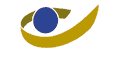 		Dienst voor	Geneeskundige Verzorging		________Tervurenlaan 211 1150 BrusselOvereenkomst tussen het Comité van de verzekering voor geneeskundige verzorging van het Rijksinstituut voor ziekte- en invaliditeitsverzekering en het netwerk geestelijke gezondheid kinderen en jongeren XXX betreffende de creatie van een aanbod eerstelijns psychologische zorg binnen het werkingsgebied van het netwerkOvereenkomst tussen het Comité van de verzekering voor geneeskundige verzorging van het Rijksinstituut voor ziekte- en invaliditeitsverzekering en het netwerk geestelijke gezondheid kinderen en jongeren XXX betreffende de creatie van een aanbod eerstelijns psychologische zorg binnen het werkingsgebied van het netwerkGelet op de wet betreffende de verplichte verzekering voor geneeskundige verzorging en uitkeringen, gecoördineerd op 14 juli 1994, inzonderheid op artikel 22, 6°bis. Op voorstel van de Overeenkomstencommissie tussen de verpleeginrichtingen en de verzekeringsinstellingen,wordt overeengekomen wat volgt, tussen, Enerzijds, het Comité van de verzekering voor geneeskundige verzorging ingesteld bij de Dienst voor geneeskundige verzorging van het Rijksinstituut voor ziekte- en invaliditeitsverzekering, vertegenwoordigd door de leidend ambtenaar van de Dienst voor geneeskundige verzorging van het RIZIV, hierna in de tekst “het Verzekeringscomité” genoemden anderzijds, het netwerk geestelijk gezondheid kinderen en jongeren XXX, hierna in de tekst “het netwerk” genoemd, hier vertegenwoordigd door het ziekenhuis XXX met RIZIV-nummer XXX en KBO-nummer XXX, dat met de Minister van Volksgezondheid een overeenkomst heeft gesloten “betreffende de implementatie van het nieuw geestelijk gezondheidsbeleid voor kinderen en jongeren” in uitvoering van artikel 63, § 2, van het koninklijk besluit van 25 april 2002 betreffende de vaststelling en de vereffening van het budget van financiële middelen van de ziekenhuizen, hier vertegenwoordigd door de algemeen directeur (naam en voornaam) het ziekenhuis  XXX met RIZIV-nummer XXX en KBO-nummer XXX, vertegenwoordigd door de algemeen directeur van het ziekenhuis, ………………………………………………… (naam en voornaam), hierna in de tekst “het ziekenhuis” genoemd.Gelet op de wet betreffende de verplichte verzekering voor geneeskundige verzorging en uitkeringen, gecoördineerd op 14 juli 1994, inzonderheid op artikel 22, 6°bis. Op voorstel van de Overeenkomstencommissie tussen de verpleeginrichtingen en de verzekeringsinstellingen,wordt overeengekomen wat volgt, tussen, Enerzijds, het Comité van de verzekering voor geneeskundige verzorging ingesteld bij de Dienst voor geneeskundige verzorging van het Rijksinstituut voor ziekte- en invaliditeitsverzekering, vertegenwoordigd door de leidend ambtenaar van de Dienst voor geneeskundige verzorging van het RIZIV, hierna in de tekst “het Verzekeringscomité” genoemden anderzijds, het netwerk geestelijk gezondheid kinderen en jongeren XXX, hierna in de tekst “het netwerk” genoemd, hier vertegenwoordigd door het ziekenhuis XXX met RIZIV-nummer XXX en KBO-nummer XXX, dat met de Minister van Volksgezondheid een overeenkomst heeft gesloten “betreffende de implementatie van het nieuw geestelijk gezondheidsbeleid voor kinderen en jongeren” in uitvoering van artikel 63, § 2, van het koninklijk besluit van 25 april 2002 betreffende de vaststelling en de vereffening van het budget van financiële middelen van de ziekenhuizen, hier vertegenwoordigd door de algemeen directeur (naam en voornaam) het ziekenhuis  XXX met RIZIV-nummer XXX en KBO-nummer XXX, vertegenwoordigd door de algemeen directeur van het ziekenhuis, ………………………………………………… (naam en voornaam), hierna in de tekst “het ziekenhuis” genoemd.Type psychologische sessiePseudocodePsychologische sessie van 60 minuten790134Psychologische sessie van 45 minuten voor een rechthebbende met voornamelijk een angstprobleem790296Psychologische sessie van 45 minuten voor een rechthebbende met voornamelijk een depressief probleem790311Psychologische sessie van 45 minuten voor een rechthebbende met voornamelijk een externaliserend probleem790333Psychologische sessie van 45 minuten voor een rechthebbende met voornamelijk een sociaal probleem790355Type psychologische sessiePseudocodePsychologische sessie van 60 minuten791195Psychologische sessie van 45 minuten voor een rechthebbende met voornamelijk een angstprobleem791210Psychologische sessie van 45 minuten voor een rechthebbende met voornamelijk een depressief probleem791232Psychologische sessie van 45 minuten voor een rechthebbende met voornamelijk een externaliserend probleem791254Psychologische sessie van 45 minuten voor een rechthebbende met voornamelijk een sociaal probleem791276Brussel,Brussel,Voor het Comité van de verzekering voor geneeskundige verzorging:De Leidend ambtenaar,Voor het netwerk geestelijke gezondheid kinderen en jongeren XXX, (naam en voornaam van de algemeen directeur van het ziekenhuis waarmee de FOD een B4 overeenkomst netwerkcoördinatie heeft afgesloten) Handtekening:Voor het ziekenhuis (naam en voornaam van de algemeen directeur van het ziekenhuis dat de facturatie-opdracht uitvoert): Handtekening: